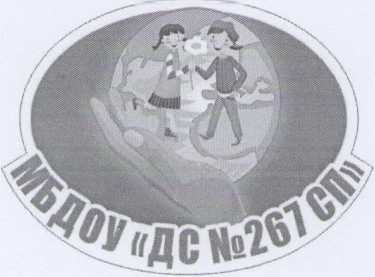 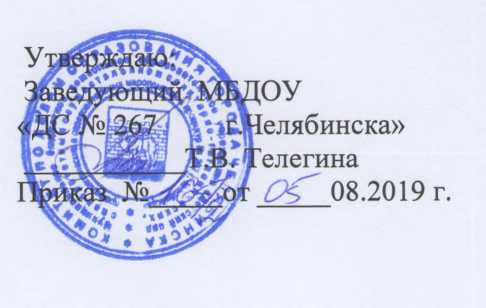 Рабочая программа
образовательной области
«Речевое развитие»Разработали: воспитатели группы раннего возраста общеобразовательной направленности № 4 (3-5 лет) Мирошникова Татьяна Борисовна Уфимцева Татьяна СергеевнаЧелябинск, 2019 г.АктуальностьРабота по развитию речи детей занимает одно из центральных мест в дошкольном образовательном учреждении, это объясняется важностью периода дошкольного детства в речевом становлении ребенка. Значимость речевого развития дошкольников подтверждается и Федеральным государственным образовательным стандартом дошкольного образования, в котором выделена образовательная область «Речевое развитие».В соответствии со стандартом речевое развитие детей дошкольного возраста включает овладение речью как средством общения и культуры; обогащение активного словаря; развитие связной, грамматически правильной диалогической и монологической речи; развитие речевого творчества; развитие звуковой и интонационной культуры речи, фонематического слуха; знакомство с книжной культурой, детской литературой, понимание на слух текстов различных жанров детской литературы; формирование звуковой аналитико-синтетической активности как предпосылки обучения грамоте [30].Стратегия современного обучения родному языку заключается в его направленности не просто на формирование определенных знаний, умений и навыков, а на воспитание и развитие личности ребенка, его теоретического мышления, языковой интуиции и способностей, на овладение культурой речевого общения и поведения. Дошкольный возраст – это период активного усвоения ребенком разговорного языка, становления и развития всех сторон речи – фонетической, лексической, грамматической. Полноценное владение родным языком в дошкольном детстве является необходимым условием решения задач умственного, эстетического и нравственного воспитания детей в максимально сенситивный период развития. Чем раньше будет начато обучение родному языку, тем свободнее ребенок будет им пользоваться в дальнейшем, это фундамент для последующего систематического изучения родного языка.Состояние развития речи детей дошкольного возраста на современном этапе ученые характеризуют как крайне неудовлетворительное (Т.И.Гризик, Л.Е.Тимощук, О.С.Ушакова и др.) и отмечают необходимость целенаправленно обновления и систематизации речевой работы в дошкольных образовательных учреждениях. Данное обстоятельство диктует необходимость рассмотрения классического подхода к организации работы по речевому развитию детей дошкольного возраста в условиях реализации федерального государственного образовательного стандарта дошкольного образования. На достижение названной цели направлена рабочая программа образовательной области «Речевое развитие».Процесс развития речи детей дошкольного возраста строится с учетом общедидактических и методических принципов, поскольку именно они являются руководящей идеей организации речевого развития детей:- принцип активности предполагает сообщение воспитанникам целей обучения, творческое выполнение ими заданий, активное усвоение учебного материала, активизацию мыслительной деятельности, систематическую работу над языком; данный принцип характеризуется развитием активной мыслительной деятельности, что достигается речевой основой обучения, мотивации и интереса, развитием навыков и умений самостоятельной работы по созданию продукта речевой деятельности;- принцип наглядности обеспечивает создание наглядных представлений о предметах и явлениях окружающего мира, от которых зависит эффективность обучения родному языку; данный принцип осуществляется при помощи лингвистических (контекст, толкование новых слов, подбор синонимов и антонимов) и экстралингвистических средств (изобразительные средства, невербальные средства, демонстрация предметов и наблюдение явлений окружающей действительности);- принцип систематичности предусматривает концентрическое усвоение языкового материала; систематичность проявляется в организации и последовательной подаче материала («от легкого к трудному») и обеспечивает доступность и посильность обучения родному языку;- принцип доступности и посильности реализуется в делении речевого материала на этапы и в подаче его небольшими дозами, соответственно возрастным особенностям становления речи детей; - принцип взаимосвязи сенсорного, умственного и речевого развития детей базируется на понимании речи как речемыслительной деятельности, становление и развитие которой тесно связано с познанием окружающего мира; работу по развитию речи нельзя отрывать от работы направленной на развитие сенсорных и мыслительных процессов; данный принцип подразумевает активное использование методов и приемов, способствующих развитию всех познавательных процессов;- принцип коммуникативно-деятельностного подхода к развитию речи основывается на понимании речи как деятельности, заключающейся в использовании языка для коммуникации; данный принцип подразумевает развитие речи как средства общения и познания, указывает на практическую направленность процесса обучения родному языку, меняет методы обучения, выдвигая на первый план формирование речевого высказывания;- принцип развития языкового чутья («чувства языка») подразумевает развитие неосознанного владения закономерностями языка; многократное восприятие речи и использование в собственных высказываниях сходных форм формирует у ребенка аналогии, а затем он усваивает и закономерности языка;- принцип формирования элементарного осознания явлений языка основывается на том, что в основе овладения речью лежит не только имитация, подражание взрослым, но и неосознанное обобщение явлений языка; данный принцип предусматривает создание внутренней системы правил речевого поведения, которая позволяет ребенку не просто повторить, но и создавать новые высказывания;- принцип взаимосвязи работы над различными сторонами речи, развития речи как целостного образования предусматривает освоение всех уровней языка в их тесной взаимосвязи: освоение лексики, формирование грамматического строя, развитие восприятия речи и произносительных навыков, диалогической и монологической речи; в центре внимания педагога должна быть работа над связным высказыванием, в котором суммируются все достижения ребенка в овладении языком;- принцип обогащения мотивации речевой деятельности основывается на том, что от мотива зависит качество речи и мера успешного обучения; обогащение мотивов речевой деятельности детей должно учитывать возрастные особенности детей, использование разнообразных приемов, стимулирующих речевую активность и способствующих развитию творческих речевых умений детей;- принцип обеспечения активной речевой практики выражается в том, что язык усваивается в процессе его употребления, речевой практики; речевая активность является одним из основных условий своевременного речевого развития ребенка – это не только говорение, но и слушание, восприятие речи; данный принцип предусматривает создание условий для широкой речевой практики всех детей в разных видах деятельности;Следует помнить, что соотношение компонентов процесса речевого развития и принципов обучения речи является не абсолютным, а относительным с точки зрения доминирующего влияния того или иного принципа на соответствующий компонент. Важно иметь в виду, что любой предшествующий принцип имеет отношение ко всем другим последующим компонентам обучения, подобно тому, как задачи определяют содержание обучения, методы - выбор форм организации обучения. Достижению целей и задач рабочей программы способствуют культурологический, познавательно-коммуникативный, информационный и деятельностный подходы, в русле которых проводится отбор содержания материала, его структурирование. Данная рабочая программа является нормативно-управленческим документом дошкольного образовательного учреждения, характеризующим систему организации образовательной деятельности педагога в рамках образовательной области «Речевое развитие» Рабочая программа построена на основе учета конкретных условий, образовательных потребностей и особенностей развития детей дошкольного возраста. Нормативно-правовую основу для разработки рабочей программы образовательной области «Речевое развитие» составляют:- образовательная программа дошкольного образовательного учреждения;- федеральный закон от 29.12.2012г. №273-ФЗ «Об образовании в Российской Федерации»;- приказ МОиН РФ от 17.10.2013г. №1155 «Об утверждении федерального государственного образовательного стандарта дошкольного образования»;- приказ МОиН РФ от 30.08.2013г. №1014 «Об утверждении порядка организации и осуществления образовательной деятельности по основным общеобразовательным программам – образовательным программам дошкольного образования»;- постановление Главного государственного санитарного врача РФ от 15.05.2013г. №26 «Об утверждении СанПиН 2.4.1.3049-13 «Санитарно-эпидемиологические требования к устройству, содержанию и организации режима работы дошкольных образовательных организаций».Характеристика возрастных особенностей воспитанниковРабота по речевому развитию детей в дошкольном образовательном учреждении строится с учетом возрастных особенностей речевого развития детей каждой возрастной группы и приоритетных линий развития разных сторон детской речи на конкретном возрастном этапе.Младший дошкольный возраст	К четырем годам происходит усвоение звуковой системы языка (правильное произношение звуков, становление интонационной стороны речи, умение передать элементарную интонацию вопроса, просьбы, восклицания). Дети накапливают определенный запас слов, который содержит все части речи. Основное место в детском словаре занимают глаголы и существительные, обозначающие предметы и объекты ближайшего окружения, их действия и состояния. Активно начинают употребляться прилагательные и местоимения, формируются обобщающие функции слов, через слово они овладевают основными грамматическими формами: появляется множественное число, винительный и родительный падежи имен существительных, уменьшительно-ласкательные суффиксы, настоящее и прошедшее время глаголов, повелительное наклонение. В речи начинают появляться сложные формы предложений, состоящих из главных и придаточных, отражаются причинные, целевые и другие связи, выраженные через союзы. Дети осваивают навыки разговорной речи, выражают свои мысли простыми и сложными предложениями и подходят к составлению связных высказываний описательного и повествовательного характера. Младшие дошкольники неверно произносят (или совсем не произносят) шипящие ([ш], [ж], [ч], [щ]), сонорные ([р], [рь], [л], [ль]) звуки, а некоторые звуки пропускают. Требует совершенствования интонационная сторона речи, необходима работа над развитием как артикуляционного аппарата, так и таких элементов звуковой культуры, как дикция, темп, сила голоса.Овладение основными грамматическими формами также имеет особенности. Далеко не все дети умеют согласовывать слова в роде, числе и падеже. При построении простых распространенных предложений они опускают отдельные члены предложения. Существует проблема новых словообразований. Стремление к созданию новых слов появляется у ребенка в результате творческого освоения богатств родного языка.Детям четвертого года жизни доступна простая форма диалогической речи. Однако они часто отвлекаются от содержания вопроса. Речь детей ситуативна, в ней преобладает экспрессивное изложение.Средний дошкольный возрастГлавное направление в развитии речи детей – освоение связной монологической речи. В это время происходят заметные изменения в формировании грамматического строя речи, в освоении способов словообразования, происходит взрыв словесного творчества.Активный словарь обогащается словами, обозначающими качества предметов, производимые с ними действия. Дети могут определить назначение предмета, функциональные признаки, начинают активнее подбирать слова с противоположным и близким значением (антонимы и синонимы), сравнивают предметы и явления, применяют обобщающие слова (существительные с собирательным значением). Дети начинают осваивать разные типы высказывания (описание и повествование). Речь детей становится более связной и последовательной; совершенствуются понимание смысловой стороны речи, синтаксическая структура предложений, звуковая сторона речи, т.е. все те умения, которые необходимы для развития связной речи.Вместе с тем в речи детей пятого года жизни встречаются нарушения – не все дети правильно произносят шипящие и сонорные звуки, у некоторых недостаточно развита интонационная выразительность. Имеются недостатки в освоении грамматических правил речи (согласовании существительных и прилагательных в роде и числе, употреблении родительного падежа множественного числа). Речь детей среднего дошкольного возраста отличается подвижностью и неустойчивостью, они могут ориентироваться на смысловую сторону слова, однако объяснение значения слова для многих затруднительно. Большинство детей не владеет в достаточной степени умением строить описание и повествование. Они нарушают структуру и последовательность изложения, не могут связывать между собой предложения и части высказывания.Целевые ориентиры образовательного процессаВ соответствии с федеральным государственным образовательным стандартом дошкольного образования к целевым ориентирам образовательной области «Речевое развитие» относятся следующие социально-нормативные возрастные характеристики возможных достижений ребенка:Целевые ориентиры на этапе завершения дошкольного образования:– достаточно хорошо владеет устной речью, может выражать свои мысли и желания, может использовать речь для выражения своих мыслей, чувств и желаний, построения речевого высказывания в ситуации общения, может выделять звуки в словах, у ребенка складываются предпосылки грамотности;– ребенок задает вопросы взрослым и сверстникам, интересуется причинно-следственными связями, пытается самостоятельно придумывать объяснения явлениям природы и поступкам людей; знаком с произведениями детской литературы, Промежуточные планируемые результаты1 – 3 годаРазвитие свободного общения со взрослыми и детьми:использует речь для общения со взрослыми и сверстниками;способен выражать свои ощущения в словесной форме.Развитие всех компонентов устной речи детей (лексической стороны, грамматического строя речи, произносительной стороны речи; связной речи – диалогической и монологической форм) в различных формах и видах детской деятельности:понимает и правильно использует в речи слова, обозначающие предметы, их свойства, действия;способен согласовывать существительные с местоимениями и глаголами, строить простые предложения из 2–4 слов;владеет отчетливым произношением изолированных гласных и большинства согласных (кроме свистящих, шипящих и сонорных) звуков;способен понимать небольшие рассказы без наглядного сопровождения, с помощью взрослого рассказать об игрушке (картинке).Практическое овладение воспитанниками нормами речи:сопровождает речью игровые и бытовые действия;способен пользоваться высотой и силой голоса, передавать вопрос или восклицание;способен участвовать в драматизации отрывков знакомых сказок.Развитие литературной речи:активно реагирует на содержание знакомых произведений;повторяет за педагогом слова и строки знакомых стихов;способен отвечать на элементарные вопросы по содержанию иллюстраций.Приобщение к словесному искусству, в том числе развитие художественного восприятия и эстетического вкуса:проявляет интерес к рассматриванию иллюстраций в книгах для малышей, сопереживает знакомым персонажам;в понимании содержания литературного произведения опирается на личный опыт;появляются любимые сказки, стихи;знаком с произведениями детских писателей и поэтов Южного Урала (Н.В. Пикулева, Л.К. Татьяничева и др.).Формирование звуковой аналитико-синтетической активности:способен вслушиваться в звучание слова;знаком (в практическом плане) с терминами «слово», «звук».3 – 4 годаРазвитие свободного общения со взрослыми и детьми:использует речь для инициирования общения со взрослыми и сверстниками;способен отвечать на вопросы, касающиеся ближайшего окружения;активно использует вербальные и невербальные средства в общении со взрослыми и сверстниками.Развитие всех компонентов устной речи детей (лексической стороны, грамматического строя речи, произносительной стороны речи; связной речи – диалогической и монологической форм) в различных формах и видах детской деятельности:понимает и правильно использует в речи антонимы, синонимы, обобщающие понятия;использует в речи простые нераспространенные предложения и предложения с однородными членами;владеет правильным произношением всех звуков родного языка (за исключением некоторых шипящих и сонорных звуков);способен построить небольшой связный рассказ самостоятельно или с помощью педагога.Практическое овладение воспитанниками нормами речи:пользуется элементарными формулами (вербальными и невербальными) речевого этикета способен участвовать в играх драматизациях, выразительно передавая диалоги персонажейРазвитие литературной речи:с помощью воспитателя пересказывает содержание знакомых сказок;способен эмоционально реагировать на поэтические тексты, выразительно их воспроизводить;способен импровизировать на основе литературных произведений.Приобщение к словесному искусству, в том числе развитие художественного восприятия и эстетического вкуса:проявляет интерес к слушанию произведений разных жанров.способен адекватно реагировать на содержание произведения, поступки персонажей;способен устанавливать легко осознаваемые причинные связи в сюжете;в понимании содержания литературного произведения опирается на личный опыт;знаком с произведениями детских писателей и поэтов Южного Урала (Н.В. Пикулева, Л.К. Татьяничева и др.)Формирование звуковой аналитико-синтетической активности:имеет представление о том, что слова состоят из звуков, звучат по-разному и сходно, что звуки в слове произносятся в определенной последовательности;правильно понимание значение терминов «слово» и «звук».4 – 5 летРазвитие свободного общения со взрослыми и детьми:использует речь для инициирования общения, регуляции поведения;активно пользуется речью в игровом взаимодействии со сверстниками.Развитие всех компонентов устной речи детей (лексической стороны, грамматического строя речи, произносительной стороны речи; связной речи – диалогической и монологической форм) в различных формах и видах детской деятельности:понимает и правильно использует в речи антонимы, синонимы, обобщающие понятия, лексику, обозначающую эмоциональные состояния;использует в речи сложносочиненные и сложноподчиненные предложения, элементарные способы словообразования;владеет правильным произношением всех звуков родного языка (за исключением некоторых шипящих и сонорных звуков);способен построить небольшой связный рассказ самостоятельно или с помощью педагога.Практическое овладение воспитанниками нормами речи:пользуется разнообразными формулами речевого этикета;способен осмысленно работать над собственным звукопроизношением и выразительностью речи.Развитие литературной речи:способен с помощью педагога пересказать содержание знакомых сказок, рассказов;способен эмоционально реагировать на поэтические тексты, выразительно их воспроизводить;способен импровизировать на основе литературных произведений.Приобщение к словесному искусству, в том числе развитие художественного восприятия и эстетического вкуса:проявляет интерес к слушанию произведений разных жанров и рассматриванию иллюстрированных изданий детских книг;способен осмысленно воспринимать содержание произведений, адекватно реагировать на события, которых не было в собственном опыте;способен устанавливать причинные связи в сюжете, правильно оценивать поступки персонажей;знаком с произведениями детских писателей и поэтов Южного Урала (А.Б. Горская, М.С. Гроссман, Н.В. Пикулева, Л.А. Преображенская, Л.К. Татьяничева и др.).Формирование звуковой аналитико-синтетической активности:различает на слух твердые и мягкие согласные (без выделения терминов);умеет изолированно произносить первый звук в слове, называть слова с заданным звуком.Задачи рабочей программы- формировать навыки владения речью как средством общения и культуры; - обогащать активный словарь; - способствовать развитию связной, грамматически правильной диалогической и монологической речи; - содействовать развитию речевого творчества; - развивать звуковую и интонационную культуру речи, фонематический слух; знакомить с книжной культурой, детской литературой;формировать понимание на слух текстов различных жанров детской литературы;- формировать звуковую аналитико-синтетическую активность как предпосылку обучения грамоте.Конкретизация задач по возрастам:1 – 3 годапобуждать использовать речь для общения со взрослыми и сверстниками, выражать свои ощущения в словесной форме;учить понимать и правильно использовать в речи слова, обозначающие предметы, их свойства, действия;формировать навыки согласования слов при построении простых предложений (из 2–4 слов);формировать правильное произношением изолированных гласных и большинства согласных (кроме свистящих, шипящих и сонорных) звуков;формировать интонационную выразительность речи (умение пользоваться высотой и силой голоса, передавая вопросительную и восклицательную интонацию);развивать способность участвовать в драматизации отрывков знакомых сказок;формировать умение отвечать на элементарные вопросы по содержанию знакомых сказок, стихов;знакомить с произведениями детских писателей и поэтов Южного Урала (Н.В. Пикулева, Л.К. Татьяничева и др.);учить вслушиваться в звучание слова;знакомить (в практическом плане) с терминами «слово», «звук».3 – 4 годаспособствовать использованию речи для инициирования общения со взрослыми и сверстниками;учить отвечать на вопросы, касающиеся ближайшего окружения;формировать навыки использования вербальных и невербальных средств в общении со взрослыми и сверстниками;учить понимать и правильно использовать в речи антонимы, синонимы, обобщающие понятия;формировать навыки использования в речи простые нераспространенные предложения и предложения с однородными членами;формировать правильное произношение всех звуков родного языка (за исключением некоторых шипящих и сонорных звуков);формировать навыки построения небольших связных рассказов самостоятельно или с помощью педагога;формировать навыки использования в речи элементарных формул (вербальными и невербальными) речевого этикета способствовать участию в играх драматизациях по мотивам знакомых сказок;формировать интерес к слушанию произведений разных жанров;учить устанавливать легко осознаваемые причинные связи в сюжете;знакомить с произведениями детских писателей и поэтов Южного Урала (Н.В. Пикулева, Л.К. Татьяничева и др.);формировать представление о том, что слова состоят из звуков, звучат по-разному и сходно, что звуки в слове произносятся в определенной последовательности;способствовать правильному пониманию значения терминов «слово» и «звук».4 – 5 летспособствовать использованию речи для инициирования общения, регуляции поведения в игровом взаимодействии со сверстниками;учить понимать и правильно использовать в речи антонимы, синонимы, обобщающие понятия, лексику, обозначающую эмоциональные состояния;учить использовать в речи сложносочиненные и сложноподчиненные предложения, элементарные способы словообразования;формировать навыки правильного произношения всех звуков родного языка (за исключением некоторых шипящих и сонорных звуков);учить строить небольшой связный рассказ самостоятельно или с помощью педагога;формировать навыки пользования разнообразными формулами речевого этикета;способствовать эмоциональному реагированию на поэтические тексты, выразительному их воспроизведению;формировать интерес к слушанию произведений разных жанров и рассматриванию иллюстрированных изданий детских книг;формировать навыки осмысленного восприятия содержания произведений, адекватного реагирования на события, которых не было в собственном опыте;сучить устанавливать причинные связи в сюжете, правильно оценивать поступки персонажей;знакомить с произведениями детских писателей и поэтов Южного Урала (А.Б. Горская, М.С. Гроссман, Н.В. Пикулева, Л.А. Преображенская, Л.К. Татьяничева и др.);учить различать на слух твердые и мягкие согласные (без выделения терминов);учить изолированно произносить первый звук в слове, называть слова с заданным звуком.Особенности организации образовательного процессаСтруктура образовательного процесса включает следующие компоненты:непосредственно образовательная деятельность (использование термина «непосредственно образовательная деятельность» обусловлено формулировками СанПиН);образовательная деятельность в режимных моментах;самостоятельная деятельность детей;образовательная деятельность в семье.При организации партнерской деятельности взрослого с детьми следует опираться на тезисы Н.А. Коротковой:включенность воспитателя в деятельность наравне с детьми.добровольное присоединение детей к деятельности (без психического и дисциплинарного принуждения).свободное общение и перемещение детей во время деятельности (при соответствии организации рабочего пространства).открытый временной конец занятия (каждый работает в своем темпе).Непосредственно образовательная деятельность реализуется в совместной деятельности взрослого и ребенка в ходе познавательно-исследовательской деятельности, ее интеграцию с другими видами детской деятельности (игровой, двигательной, , коммуникативной, продуктивной, а также чтения художественной литературы).Игра является основным видом детской деятельности, и формой организации совместной познавательно-игровой деятельности взрослого и ребенка. Коммуникативная деятельность является средством взаимодействия со взрослыми и сверстниками в ходе познавательной деятельности.Продуктивная деятельность удовлетворяет потребности детей в самовыражении по впечатлениям организованной совместной познавательно-игровой деятельности взрослого и детей и реализуется через рисование, лепку, аппликацию. Чтение детям художественной литературы направлено на решение следующих задач: создание целостной картины мира, расширение кругозора детей. Ежедневный объем непосредственно образовательной деятельности определяется регламентом этой деятельности (расписание), которое ежегодно утверждается заведующим и согласовывается с Управлением образования. Общий объем учебной нагрузки деятельности детей соответствует требованиям действующих СанПиН.Модель образовательного процессаКомплексно-тематическая модельКомплексно–тематический принцип образовательного процесса определяется Научной концепцией дошкольного образования (под ред. В. И. Слободчикова, 2005 год) как основополагающий принцип для структурирования содержания образования дошкольников. Авторы поясняют, что «…тема как сообщаемое знание о какой-либо сфере деятельности, представлено в эмоционально-образной, а не абстрактно-логической форме». Темы придают системность и культуросообразность образовательному процессу. Реализация темы в комплексе разных видов деятельности (в игре, рисовании, конструировании и др.) призывает взрослого к более свободной позиции – позиции партнера, а не учителя. В основу организации образовательных содержаний ставится тема, которая выступает как сообщаемое знание и представляется в эмоционально-образной форме. Реализация темы в разных видах детской деятельности («проживание» ее ребенком) вынуждает взрослого к выбору более свободной позиции, приближая ее к партнерской. Набор тем определяет воспитатель и это придает систематичность всему образовательному процессу. Модель предъявляет довольно высокие требования к общей культуре и творческому и педагогическому потенциалу воспитателя, так как отбор тем является сложным процессом.Предметно-средовая модельСодержание образования проецируется непосредственно на предметную среду. Взрослый – организатор предметных сред, подбирает автодидактический, развивающий материал, провоцирует пробы и фиксирует ошибки ребенка. Организационной основой реализации Программы является Календарь тематических недель (событий, проектов, игровых обучающих ситуаций и т.п.)Темообразующие факторыреальные события, происходящие в окружающем мире и вызывающие интерес детей (яркие природные явления и общественные события, праздники.)воображаемые события, описываемые в художественном произведении, которое воспитатель читает детям;события, «смоделированные» воспитателем (исходя из развивающих задач): внесение в группу предметов, ранее неизвестных детям, с необычным эффектом или назначением, вызывающих неподдельный интерес и исследовательскую активность («Что это такое? Что с этим делать? Как это действует?»);события, происходящие в жизни возрастной группы, увлекающие детей и приводящие к удерживающимся какое-то время интересам. Эти интересы (например, увлечение динозаврами) поддерживаются средствами массовой коммуникации и игрушечной индустрией.Сочетание в программе трех подходов позволяет, с одной стороны, осуществлять проблемное обучение, направлять и обогащать  развитие детей, а с другой стороны – организовать для детей культурное пространство свободного действия, необходимое для процесса индивидуализации.Оптимальное сочетание моделей обеспечивается учетом возрастных и индивидуальных особенностей детей, а также от конкретной образовательной ситуации. Ввиду специфики дошкольного возраста предпочтение отдается комплексно-тематической и средовой составляющим модели образовательного процесса.Все эти факторы,  используются воспитателем для гибкого проектирования целостного образовательного процесса.  Календарь тематических недель (праздников, событий, проектов и т.д.) Варианты оформления модели образовательного процесса:По формам образовательного процесса с учетом темы неделиПо видам деятельности с учетом темы неделиФормы и приемы организации образовательного процесса по образовательной области «Речевое развитие»Программно-методический комплекс образовательного процесса1. Виноградова, Е. Пословицы и поговорки для развития речи. М.: АСТ, 2009. 2 .HYPERLINK "http://www.ozon.ru/context/detail/id/7276578/#tab_person#tab_person" Колесникова, Ю.В. Я начинаю читать. Методика. Развитие интереса и способностей к чтению у детей 6-7 лет /Ю.В.Колесникова. – М.: Ювента, 2008.3. Развитие речи детей 4–5 лет: программа; Методические рекомендации; конспекты занятий и др./О.С.Ушакова, Е.М.Струнина. –  М.:ТЦ Сфера, 2007.4. Смирнова, О.Д Метод проектирования в детском саду. Образовательная область «Чтение художественной литературы» /О.Д.Смирнова. – М.: Скрипторий 2003.5. Ушакова, О.С. Мишка и все остальные. Развитие речи 2-4 года /О.С.Ушакова. –  М.: Карапуз, 2009.6. Ушакова, О.С. Программа развития речи детей дошкольного возраста в детском саду /О.С.Ушакова. – М.:ТЦ Сфера, 2006.7. Ушакова, О.С. Развитие речи детей 3-4 лет /О.С.Ушакова. – М.: Вентана-Граф, 2009.8. Ушакова, О.С. Развитие речи детей 5-6 лет /О.С.Ушакова. – М.: Вентана-Граф, 2009.9. Ушакова, О.С. Развитие речи детей 6-7 лет /О.С.Ушакова. – М.: Вентана-Граф, 2009.10. Ушакова, О.С. Знакомим дошкольников 3-5 лет с литературой /О.С.Ушакова, Н.В.Гавриш. – М.: ТЦ Сфера, 201011. Ушакова, О.С. Знакомим дошкольников 5-7 лет с литературой /О.С.Ушакова. – М.: ТЦ Сфера, 2010.Методики, технологии, средства воспитания, обучения и развития детейТехнологии развивающего обучения:- технологии, опирающиеся на познавательный интерес (Л.В. Занков, Д.Б. Эльконин - В.В. Давыдов),- на потребности самосовершенствования (Г.К. Селевко),- на индивидуальный опыт личности (технология И.С. Якиманской),- на творческие потребности (И.П. Волков, Г.С. Альтшуллер),- на социальные инстинкты (И.П. Иванов).Технологии, опирающиеся на познавательный интерес (Л.В. Занков, Д.Б. Эльконин - В.В. Давыдов)Концептуальные идеи и принципы:активный деятельностный способ обучения (удовлетворение познавательной потребности с включением этапов деятельности: целеполагание, планирование и организацию, реализацию целей и анализ результатов деятельности)обучение с учетом закономерностей детского развитияопережающее педагогическое воздействие, стимулирующее личностное развитие (ориентировка на «зону ближайшего развития ребенка»)ребенок является полноценным субъектом деятельности.Технологии, опирающиеся на потребности самосовершенствования (Г.К. Селевко)Концептуальные идеи и принципы:Технология саморазвивающего обучения включает в себя все сущностные качества технологий РО и дополняет их следующими важнейшими особенностями:Деятельность ребенка организуется не только как удовлетворение познавательной потребности, но и целого ряда других потребностей саморазвития личности:Целью и средством в педагогическом процессе становится доминанта самосовершенствования личности, включающая в себя установки на самообразование, на самовоспитание, на самоутверждение, самоопределение, саморегуляцию и самоактуализацию.Технологии, опирающиеся на индивидуальный опыт личности (технология И.С. Якиманской)Концептуальные идеи и принципы:построение обучения «от ребенка», его субъектного опыта;определение цели проектирования обучения — развитие индивидуальных способностей ребенка;определение средств, обеспечивающих реализацию поставленной цели посредством выявления и структурирования субъектного опыта ребенка, его направленного развития в процессе обучения;организация процесса обучения на основе самостоятельности и свободы выбора (видов деятельности, партнеров, материалов и др.)обогащение, приращение и преобразование субъектного опыта в ходе активной деятельности.Технологии, опирающиеся на творческие потребности (И.П. Волков, Г.С. Альтшуллер)Концептуальные идеи и принципы:теоретические знания - катализатор творческого решения проблем и инструмент, основа творческой интуиции;взаимодействие на основе диалога всех возникающих точек зрения диалоговое взаимодействиеуважение самости обучающегося, его уникальной позиции в мире;коллективная деятельность как средство создать мощное творческое поле;создание условий для проявления и формирования основных черт творческой деятельности.Технологии, опирающиеся на социальные инстинкты (И.П. Иванов) (коллективные творческие дел)Концептуальные идеи и принципы:идея включения детей в улучшение окружающего мира; идея соучастия детей в воспитательном процессе; коллективно – деятельностный подход к воспитанию: коллективное целеполагание, коллективная организация деятельности, коллективное творчество, эмоциональное насыщение жизни, организация соревновательности и игры в жизнедеятельности детей;комплексный подход к воспитанию; личностный подход, одобрение социального роста детей.Технологии на основе активизации и интенсификации деятельностиИгровые технологии Концептуальные идеи и принципы:игра – ведущий вид деятельности и форма организации процесса обучения;игровые методы и приемы - средство побуждения, стимулирования обучающихся к познавательной деятельности;постепенное усложнение правил и содержания игры обеспечивает активность действий;игра как социально-культурное явление реализуется в общении. Через общение она передается, общением она организуется, в общении она функционирует;использование игровых форм занятий ведет к повышению творческого потенциала обучаемых и, таким образом, к более глубокому, осмысленному и быстрому освоению изучаемой дисциплины;цель игры – учебная (усвоение знаний, умений и т.д.). Результат прогнозируется заранее, игра заканчивается, когда результат достигнут;механизмы игровой деятельности опираются на фундаментальные потребности личности в самовыражении, самоутверждении, саморегуляции, самореализации.Технологии проблемного обученияКонцептуальные идеи и принципы:создание проблемных ситуаций под руководством педагога и активная самостоятельная деятельность обучающихся по их разрешению, в результате чего и осуществляется развитие мыслительных и творческих способностей, овладение знаниями, умениями и навыками;целью проблемной технологии выступает приобретение ЗУН, усвоение способов самостоятельной деятельности, развитие умственных и творческих способностей;проблемное обучение основано на создании проблемной мотивации;проблемные ситуации могут быть различными по уровню проблемности, по содержанию неизвестного, по виду рассогласования информации, по другим методическим особенностям;проблемные методы — это методы, основанные на создании проблемных ситуаций, активной познавательной деятельности учащихся, требующей актуализации знаний, анализа, состоящей в поиске и решении сложных вопросов, умения видеть за отдельными фактами явление, закон.Технологии, основанные на коллективном способе обучения (В.Дьяченко, А.Соколов, А.Ривин, Н.Суртаева и др.)Технологии сотрудничестваКонцептуальные идеи и принципы:позиция взрослого как непосредственного партнера детей, включенного в их деятельность;уникальность партнеров и их принципиальное равенство друг другу, различие и оригинальность точек зрения, ориентация каждого на понимание и активную интерпретация его точки зрения партнером, ожидание ответа и его предвосхищение в собственном высказывании, взаимная дополнительность позиций участников совместной деятельности;неотъемлемой составляющей субъект-субъектного взаимодействия является диалоговое общение, в процессе и результате которого происходит не просто обмен идеями или вещами, а взаиморазвитие всех участников совместной деятельности;диалоговые ситуации возникают в разных формах взаимодействия: педагог - ребенок; ребенок - ребенок; ребенок - средства обучения; ребенок – родители;сотрудничество непосредственно связано с понятием – активность. Заинтересованность со стороны педагога отношением ребенка к познаваемой действительности, активизирует его познавательную деятельность, стремление подтвердить свои предположения и высказывания в практике;сотрудничество и общение взрослого с детьми, основанное на диалоге - фактор развития дошкольников, поскольку именно в диалоге дети проявляют себя равными, свободными, раскованными, учатся самоорганизации, самодеятельности, самоконтролю.Проектная технологияКонцептуальные идеи и принципы:развитие свободной творческой личности, которое определяется задачами развития и задачами исследовательской деятельности детей, динамичностью предметно-пространственной среды; особые функции взрослого, побуждающего ребенка обнаруживать проблему, проговаривать противоречия, приведшие к ее возникновению, включение ребенка в обсуждение путей решения поставленной проблемы;способ достижения дидактической цели в проектной технологии осуществляется через детальную разработку проблемы (технологию);интеграция образовательных содержаний и видов деятельности в рамках единого проекта совместная интеллектуально – творческая деятельность; завершение процесса овладения определенной областью практического или теоретического знания, той или иной деятельности, реальным, осязаемым практическим результатом, оформленным тем или иным образом.Здоровьесберегающие технологииУчебно-воспитательные технологииКонцептуальные идеи и принципы:физкультурно-оздоровительная деятельность на занятиях по физическому воспитанию, а также в виде различных гимнастик, физкультминуток, динамических пауз и пр.;обучение грамотной заботе о своем здоровье и формированию культуры здоровья детей;мотивация детей к ведению здорового образа жизни, предупреждение вредных привычек; обеспечение активной позиции детей в процессе получения знаний о здоровом образе жизни;конструктивное партнерство семьи, педагогического коллектива и самих детей в укреплении их здоровья, развитии творческого потенциала.Психолого-педагогические технологии Концептуальные идеи и принципы:обеспечение эмоционального комфорта и позитивного психологического самочувствия ребенка в процессе общения со сверстниками и взрослыми в детском саду, семье; обеспечение социально-эмоционального благополучия дошкольника, т.к. эмоциональный настрой, психическое благополучие, бодрое настроение детей является важным для их здоровья; создание в дошкольном учреждении целостной системы, обеспечивающей оптимальные условия для развития детей с учетом возрастных и индивидуальных особенностей, состояния соматического и психического здоровья. в данной системе взаимодействуют диагностическое, консультативное, коррекционно-развивающее, лечебно-профилактическое и социальное направления.Организационно-педагогические технологииКонцептуальные идеи и принципы:определение структуры учебного процесса, частично регламентированную в СанПиН, способствующую предотвращению состояний переутомления, гиподинамии;организация здоровьесберегающей среды в ДОУ;организация контроля и помощи в обеспечении требований санитарно-эпидемиологических нормативов – Сан ПиНов;организация и контроль питания детей, физического развития, закаливан организация мониторинга здоровья детей и разработка рекомендаций по оптимизации детского здоровья;организация профилактических мероприятий, способствующих резистентности детского организма (например, иммунизация, полоскание горла противовоспалительными травами, щадящий режим в период адаптации и т.д.).Технологии речевого развитияРазвитие диалогического общения (А.Г. Арушанова) Фундаментальными составляющими проблемы развития речи детей дошкольного возраста, по мнению А.Г. Арушановой, являются диалог, творчество, познание, саморазвитие.Технология направлена на формирование коммуникативной компетенции, в основе которой способность ребенка наладить общение с окружающими людьми при помощи вербальных и невербальных средств. Образцы ведения диалога ребенок получает в общении со взрослыми, в процессе которого он обучается внеситуативному общению. Но в общении со взрослым речь ребенка более ситуативна, свернута, чем в общении со сверстниками. Именно общение со сверстниками обеспечивает ребенку развитие подлинной детской речевой самостоятельности.А.Г. Арушанова отмечает важность целостного подхода к формированию диалогической речи детей дошкольного возраста, полноценный диалог немыслим без установления диалогических отношений, без формирования инициативной и активной ответной позиции, партнерских отношений, овладение диалогом невозможно без освоения языка и средств невербальной коммуникации, без воспитания культуры речи.В технологии «активизирующего общения» программным содержанием обучения выступает «несанкционированная» речевая активность каждого ребенка. При этом каждый сценарий активизирующего общения предусматривает возможности решения разнообразных задач речевого развития дошкольников – развитие лексической стороны речи, формирование грамматического строя языка, воспитание звуковой культуры речи и др.Сценарии активизирующего общения опираются на классические исследования методики развития речи (Ф.А.Сохин, О.С.Ушакова), авторский языковой материал, игровые задания и проблемные ситуации нацелены на активизацию общения детей друг с другом, стимулируют инициативную непроизвольную речь детей.В каждом сценарии главным является «неучебная» мотивация детской деятельности – дети не учатся пересказывать сказку, они играют в нее, они не учатся описывать игрушку, а придумывают про нее загадку. Коммуникативная и игровая мотивация таких форм работы, «недисциплинарные» приемы привлечения и удержания внимания детей обеспечивают эмоциональный комфорт каждому ребенку.Данная технология диалогического типа, неурочная организация обучения родному языку обеспечивает не только эмоциональный комфорт и условия для общения со сверстниками, но и помогает решить разнообразные задачи развития детской речи.Азбука общения (Л.М. Шипицына, О.В.Защиринская, А.П.Воронова, Т.А.Нилова)Технология нацелена на формирование у взрослых людей ответственного отношения к воспитанию маленького человека, развитию различных форм контактов человека, живущего в цивилизованном обществе, а также с окружающим миром и людьми. В данном контексте «Азбука общения» представляет собой разносторонний теоретический и практический психолого-педагогический курс для развития навыков межличностного взаимодействия детей от 3 до 6 лет со сверстниками и взрослыми. Технология нацелена на формирование у детей представлений об искусстве человеческих взаимоотношений. В данном контексте «Азбука общения» представляет собой сборник специально разработанных игр и упражнений, направленных на формирование у детей эмоционально-мотивационных установок по отношению к себе, окружающим, сверстникам и взрослым людям, на создание опыта адекватного поведения в обществе, способствующего наилучшему развитию личности ребенка и подготовки его к жизни.Центральной идеей технологии является установление взаимопонимания между родителями, детьми и педагогами. Девиз программы «Азбука общения» - Научись любить и понимать людей, и рядом с тобой всегда будут друзья!Основным методом реализации технологии является один из ведущих методов развивающего обучения - метод сопереживания ситуации, который рассчитан на использование способности анализировать и чувствовать все, что происходит с ребенком. Он помогает точнее объяснить, а главное - прогнозировать поведение ребенка в той или иной конкретной жизненной ситуации.Главная позиция взрослого – встать на место ребенка и проанализировать собственную реакцию:- свои чувства – как эмоциональную реакцию на ситуацию;- свои мысли – как идеи, возникающие в ответ на полученную информацию;- свое поведение – как собственные действия в соответствии с чувствами и мыслями в конкретной ситуации.Технология формирования навыков общения ориентирована на решение следующих задач:- обучение пониманию себя и умению быть в мире с собой;- воспитание интереса к окружающим людям, формирование потребности в общении;- формирование умений и навыков взаимодействия в различных ситуациях с использованием разнообразных средств человеческого общения;- развитие навыков анализа собственного речевого поведения и поведения других людей;- развитие самоконтроля в общении и др.Для решения названных задач рекомендованы следующие формы образовательной деятельности:- развивающие игры (сюжетно-ролевые, театрализованные);- этюды, импровизации;- наблюдения, прогулки, экскурсии;- моделирование и анализ ситуаций общения;- сочинение историй и др.Технология активизирующего обучения речи как средству общения (О.А.Белобрыкина)По мнению автора технологии, важнейшей предпосылкой совершенствования речевой деятельности дошкольников является создание эмоционально благоприятной ситуации, способствующей возникновению желания активно участвовать в речевом общении. Технология активизирующего обучения речи нацелена на формирование качественной стороны речевой деятельности детей в процессе общения. К основным видам деятельности дошкольника относят игру и общение, следовательно, игровое общение есть тот необходимый базис, в рамках которого происходит формирование и совершенствование речевой активности ребенка. Лингвистические игры направлены на развитие различных видов речевой активности, позволяют каждому ребенку легко и свободно проявить интеллектуальную инициативу, являющуюся специфическим продолжением не просто умственной работы, а познавательной деятельности, не обусловленной ни практическими нуждами, ни внешней оценкой. Технологии использования моделирования в речевом развитии детей дошкольного возраста (Т.А.Ткаченко, М.М.Алексеева, В.И.Яшина и др.)В дошкольной педагогике моделирование, как наглядно-практический метод, получает все большое распространение, в частности в ознакомлении дошкольников с природой, в процессе развития их речи, усвоении элементарных математических представлений и др. В основе моделирования лежит замещение - возможность переноса значения с одного объекта на другой, возможность репрезентировать одно через другое. Использование наглядных моделей в процесс обучения детей построению связных высказываний позволяет педагогу целенаправленно формировать навыки использования в речи различных грамматических конструкций, описывать предметы, составлять творческие рассказы. Включение наглядных моделей в процесс обучения речи содействует закреплению понимания значений частей речи и грамматических категорий, развитию понимания логико-грамматических конструкций и целостного речевого высказывания. При этом используемые наглядные модели могут включать стилизованные изображения реальных предметов, символы для обозначения некоторых частей речи (стрелка вместо глагола, волнистая линия вместо прилагательного в моделях предложений и другие); схемы для обозначения основных признаков отдельных видов описываемых предметов, а тех же выполняемых действий по отношению к ним с целью обследования; стилизованные  обозначения «ключевых слов» основных частей описательного рассказа.Применение наглядных моделей в работе над монологической речью детей дошкольного возраста позволяет более успешно обучить детей составлению связного речевого высказывания по заданной или самостоятельно выбранной теме, а также сочинению рассказа по замыслу.Наиболее распространены в методике обучения пересказу схемы, помогающие ребенку соблюдать последовательность изложения событий, логичность произведения.В методике формирования навыков описательной речи целесообразно использовать модели, включающие опорные стилизованные картинки, соответствующие основным частям рассказа. В начале обучения составления описательного рассказа предлагаемая наглядная модель может включать ряд схем, нацеливающих детей на называние основных признаков описываемого предмета. Наибольшее распространение в обучении детей дошкольного возраста самостоятельному рассказыванию получили схемы составления описательных и сравнительных рассказов, разработанные Т.А.Ткаченко.Символика помогает детям определить главные признаки игрушки, удержать в памяти последовательность описания и составить описательный рассказ. Наличие зрительного плана делает детские рассказы четкими, связными, полными, последовательными, поэтому использование моделирования целесообразно при обучении составлению не только описательных, но и повествовательных рассказов.М.М.Алексеева и В.И.Яшина предлагают использовать абстрактные символы для замещения слов и словосочетаний, стоящих в начале каждой части повествования и рассуждения. Одним из видов обучения рассказыванию в рамках работы по развитию связной речи детей дошкольного возраста является обучение творческому рассказыванию.Для составления творческого рассказа с детьми дошкольного возраста целесообразнее всего использовать принцип замещения, когда  модели помогают не только наглядно предоставить какой-либо объект, но и видоизменить его, экспериментировать с ним.Мнемотехника (В.К.Воробъева, Т.А.Ткаченко, В.П.Глухов, Т.В.Большева, Л.Н.Ефименкова и др.)Мнемотехника представляет собой систему методов и приемов, обеспечивающих эффективное запоминание, сохранение и воспроизведение информации путем образования дополнительных ассоциаций. Данная система методов способствует развитию разных видов памяти (слуховой, зрительной, двигательной, тактильной), мышления, внимания, воображения и развитию речи дошкольников.Использование мнемотехники в речевом развитии детей дошкольного возраста способствует творческому познанию дошкольниками явлений родного языка, широко применяется при обучении детей пересказу произведений художественной литературы, построению самостоятельных связных высказываний, обогащении словарного запас, при заучивании стихов и др.Мнемотехника использует естественные механизмы памяти мозга и позволяет полностью контролировать процесс запоминания, сохранения и припоминания информации.Мнемотехнику в дошкольной педагогике называют по-разному: - методика использования сенсорно-графических схем (В.К. Воробьева);- методика использования сенсорно-графических схем (Т.А. Ткаченко);- методика использования блок-квадратов (В.П. Глухов);- технология коллажа (Т.В. Большева) и др.В целом, мнемотехника – это система методов и приемов, обеспечивающих успешное освоение детьми знаний об окружающей действительности.Содержание мнемотаблицы - это графическое или частично графическое изображение персонажей сказки, явлений природы, некоторых действий путем выделения главных смысловых звеньев сюжета рассказа. Особенностью данной техники является то, что в качестве дидактического материала в работе с детьми используются схемы, в которых заложена определенная информация. По мнению авторов, использование мнемотехники в речевом развитии детей возможно во всех возрастных группах детского сада. При этом определение содержания мнемоквадратов, мнемодорожек и мнемотаблиц зависит от возрастных особенностей детей. Технология обучения составлению текстов сказочного содержания Работа по обучению дошкольников составлению текстов сказочного содержания в условиях детского сада должна быть организована по двум направлениям: 1. Это игры и творческие задания, позволяющие ребенку усвоить различные варианты действий и взаимодействий героев, увидеть неограниченные возможности создания образов и их характеристик, узнать, что сказка может быть развернута в любом месте и в любое время. На этом этапе дети познают выразительные средства сказочного текста. Дети учатся делать фантастические преобразования реальных объектов с помощью типовых приемов фантазирования. 2. Создание педагогических условий для усвоения детьми некоторых моделей составления сказок: модель составления сказки с помощью метода «Каталога»; модель составления сказки с помощью метода «Морфологического анализа»; модель составления сказки с помощью метода «Системного оператора»; модель составления сказки с помощью типовых приемов фантазирования;модель составления сказки с помощью метода «Волшебного треугольника». Сказка морально-этического типа создается на основе приемов типовых приемов фантазирования. В основе конфликтного типа сказки лежит метод «Волшебный треугольник». Работа с детьми по сочинению сказок должна носить сначала коллективный характер, потом подгрупповой, затем дети составляют текст вдвоем или втроем. Далее ребенок сам сочиняет сказку по определенной модели. Обучение детей творческому рассказыванию по картинамВ основе технологии Т.А.Ткаченко – использование сюжетных картин в качестве наглядной опоры при обучении творческому рассказыванию. Заслуживает внимания предложенная автором классификация видов творческого рассказывания:1. Составление рассказа с добавлением последующих событий.2. Составление рассказа с заменой объекта.3. Составление рассказа с заменой действующего лица.4. Составление рассказа с добавлением предшествующих событий.5. Составление рассказа с добавлением предшествующих и последующих событий.6. Составление рассказа с добавлением объекта.7. Составление рассказа с добавлением действующего лица.8. Составление рассказа с добавлением объектов и действующих лиц.9. Составление рассказа с изменением результата действия.10. Составление рассказа со сменой времени действия.В каждом из предложенных видов творческого рассказа содержится направление изменения сюжета. Данный прием хорошо работает и при формировании навыков творческого рассказывания на  материале знакомых сказок. Вид творческого рассказа является основанием для трансформации сюжета сказки.Организация и содержание развивающей предметно-пространственной средыОбразовательный процесс, организованный в соответствии с рабочей программой «Речевое развитие», начинается с создания развивающей предметно-пространственной среды в группах дошкольной образовательной организации.Пространство группы организуется в виде разграниченных зон («центры», «уголки», «площадки»), оснащенных большим количеством развивающих материалов (книги, игрушки, материалы для творчества, развивающее оборудование и пр.). Все предметы доступны детям. Подобная организация пространства позволяет дошкольникам выбирать интересные для себя занятия, чередовать их в течение дня, а педагогу дает возможность эффективно организовывать образовательный процесс с учетом индивидуальных особенностей детей. Оснащение уголков меняется в соответствии с тематическим планированием образовательного процесса. В качестве центров развития могут выступать:уголок для сюжетно-ролевых игр;книжный уголок;уголок театра;зона для настольно-печатных игр;уголок природы (наблюдений за природой);уголок для игр с песком;уголки для разнообразных видов самостоятельной деятельности детей — конструктивной, экспериментальной и др.;         -игровой уголок (с игрушками, строительным материалом).Предметная среда имеет характер открытой, незамкнутой системы, способной к изменению, корректировке и развитию. Иначе говоря, среда не только развивающая, но и развивающаяся. Пополнение и обновление предметного мира, окружающего ребенка способствует формированию познавательной, речевой, двигательной и творческой активности.Организация предметно-развивающей среды в группе несет эффективность воспитательного воздействия, направленного на формирование у детей активного познавательного отношения к окружающему миру предметов, людей, природы.Предметно-игровая среда группы организована таким образом, что каждый ребенок имеет возможность заниматься любимым делом.Все групповое пространство распределено на центры (зоны, уголки), которые доступны детям: игрушки, дидактический материал, игры. В группе мебель и оборудование установлены так, что каждый ребенок может найти удобное и комфортное место для занятий с точки зрения его эмоционального состояния: достаточно удаленное от детей и взрослых или, наоборот, позволяющее ощущать тесный контакт с ними, или же предусматривающее в равной мере контакт и свободу. С этой целью используется различная мебель, в том числе и разноуровневая: всевозможные диванчики, пуфики, а также мягкие модули. Их достаточно легко передвигать и по-разному компоновать в группе.Такая организация пространства является одним из условий среды, которое дает возможность педагогу приблизиться к позиции ребенка.Для построения развивающей среды в ДОУ выделяем следующие принципы:- принцип открытости;- гибкого зонирования;- стабильности-динамичности развивающей среды;- полифункциональности.В предметно-пространственную среду группы включены не только искусственные объекты, но и естественные, природные. Кроме центров природы в группе, где дети наблюдают и ухаживают за растениями, во всех группах оборудованы центры экспериментирования, для проведения элементарных опытов, экспериментов, где также успешно решаются задачи речевого развития детей.В дизайн интерьера группы включены элементы культуры - живописи, литературы, музыки, театра. В приемной комнате для родителей организуем выставки детского творчества (рисунков, поделок, записей детских высказываний). В развивающей среде группы размещаются материалы, отражающие особенности быта, культуры родного края.Предметно развивающая среда организуется на основе следующих принципов:1. Принцип открытости обществу и открытости своего «Я» предполагает персонализацию среды группы. Для этого в группе оформлены выставки фотографий «Наши достижения», «Проектная деятельность».2. Принцип гибкого зонирования заключается в организации различных пересекающихся сфер активности. Это позволяет детям в соответствии со своими интересами и желаниями свободно заниматься в одно и то же время, не мешая друг другу, разными видами деятельности: экспериментированием, конструированием, продуктивной деятельностью и т.д.. Оснащение групповой комнаты помогает детям самостоятельно определить содержание деятельности, наметить план действий, распределять свое время и активно участвовать в деятельности, используя различные предметы и игрушки.3. Принцип стабильности-динамичности развивающей среды тесно взаимосвязан с принципом гибкого зонирования. Предметно-развивающая среда группы меняется в зависимости от возрастных особенностей детей, периода обучения, образовательной программы.Важно помнить, что ребенок не пребывает в среде, а преодолевает, «перерастает» ее, постоянно меняется, а значит, меняется в его восприятии и его окружение.Еще более динамичной является развивающая среда многих занятий. Микросреда, включающая оформление конкретного занятия, определяется его содержанием и является специфичной для каждого из них. Она, безусловно, должна быть эстетичной, развивающей и разносторонней, побуждать детей к содержательному общению.При проектировании предметно-развивающей среды выделяются следующие основные составляющие:- пространство;- время;- предметное окружение.Проектирование предметно-развивающей среды в ДОУОбязательным компонентом развивающей предметно-пространственной среды в контексте реализации образовательной области «Речевое развитие» является речевая развивающая среда.Речевая развивающая среда дошкольного образовательного учреждения раскрывается как фактор, сдерживающий или наоборот активизирующий процесс речевого развития ребенка, поэтому, создавая развивающую среду, важно учитывать возрастные особенности детей конкретной возрастной группы, а также уровень их речевого развития, интересы, способности и многое другое.На основе анализа существующих психолого-педагогических исследований, в качестве основных составляющих речевой развивающей среды дошкольного образовательного учреждения мы выделяем следующие:- речь педагога дошкольного образовательного учреждения;- методы и приемы руководства речевым развитием разных сторон речи детей дошкольного возраста;- специальное оборудование каждой возрастной группы.Одной из первых и самых важных составляющих речевой развивающей среды дошкольного образовательного учреждения является грамотная речь педагога. И это не случайно, поскольку речь педагога дошкольного учреждения основывается на том, что он закладывает основы культуры детской речи, формирует основы речевой деятельности детей, приобщает их к культуре устного высказывания, оказывает огромное влияние на все стороны речи ребенка.Речь педагога дошкольного образовательного учреждения характеризуется тем, что:- имеет обучающую и воспитывающую направленность;- главным является качество ее языкового содержания, обеспечивающее высокие результаты труда;- речь педагога – отражение внутреннего мира, особенностей интеллектуального и духовного развития его личности;- речь педагога – важная часть профессиональной культуры, которая является культурой общечеловеческой.Следующие составляющие речевой развивающей среды дошкольного учреждения – методы и приемы руководства речевым развитием разных сторон речи детей дошкольного возраста, а также специальное оборудование каждой возрастной группы. Подбор данных составляющих напрямую зависит от возрастных особенностей речевого развития детей каждой возрастной группы.Определяющим моментом организации речевой развивающей среды в каждой возрастной группе дошкольного образовательного учреждения является педагогическая идея, направленная на развитие приоритетных линий речевого развития детей на каждом возрастном этапе дошкольного детства.В современных исследованиях содержательная линия речевого развития дошкольника определяется речевой компетенцией, которая формируется на этапе дошкольного детства. Под речевой компетенцией понимается умение ребенка практически пользоваться родным языком в конкретных ситуациях общения, используя с этой целью речевые, неречевые (мимика, жесты, движения) и интонационные средства выразительности речи в их совокупности. Речевая компетенция ребенка предусматривает следующие составляющие: лексическую, грамматическую, фонетическую, диалогическую и монологическую.Лексическая компетенция предполагает наличие определенного запаса слов в пределах возрастного периода, способность адекватно использовать лексемы, уместно употреблять образные выражения, пословицы, поговорки, фразеологические обороты. Ее содержательную линию составляют: пассивный и активный словарь в пределах возраста - синонимы, омонимы, антонимы; родственные и многозначные слова; основное и переносное значение слова; однокоренные слова; образные выражения, пословицы, поговорки, фразеологические обороты. По количественной и качественной характеристике словарь ребенка достигает такого уровня, который позволяет ему легко и непринужденно общаться со взрослыми и сверстниками, поддерживать разговор на любую тему в пределах понимания ребенка. Грамматическая компетенция предполагает приобретение навыков образования и правильного употребления различных грамматических форм. Ее содержательную линию составляет морфологический строй речи, включающий почти все грамматические формы; синтаксис и словообразование. При формировании грамматического строя речи у детей закладывается умение оперировать синтаксическими единицами, обеспечивается сознательный выбор языковых средств в конкретных условиях общения.Фонетическая компетенция предполагает развитие речевого слуха, на основе которого происходит восприятие и различение фонологических средств языка; воспитание фонетической и орфоэпической правильности речи; овладение средствами звуковой выразительности речи.Диалогическая компетенция предусматривает сформированность диалогических умений, обеспечивающих конструктивное общение ребенка с окружающими людьми. Содержательная сторона диалогической компетенции - диалог между взрослым и ребенком, между двумя детьми; разговорная речь.Монологическая компетенция предполагает сформированность умений слушать и понимать связные тексты, пересказывать, строить самостоятельные связные высказывания разных типов. Эти умения формируются на основе элементарных знаний о структуре текста и типах связи внутри него.Исходя из особенностей развития разных сторон речи детей дошкольного возраста, можно условно обозначить основные направления организации речевой развивающей среды разных возрастных групп:1 младшая группа:- развитие речи как средства общения (поручения, направленные на установление контактов со взрослыми и сверстниками);- организация самостоятельного рассматривания детьми картинок, игрушек, книжек и др. для развития инициативной речи;- рассказы воспитателя эмоциональные, доступные, приучающие слушать и слышать.2 младшая группа:- организация общения детей со взрослыми посредством поручений взрослого (образец обращения, словесной просьбы и др.);- организация контактов со сверстниками (взаимодействие посредством речи в разных видах деятельности через образец, подсказ слова или фразы);- организация самостоятельного рассматривания детьми книг, картинок, игрушек, предметов для развития инициативной речи, обогащения и уточнения представлений детей об окружающем;- организация уголка «интересных вещей» с целью развития активной инициативной речи детей;- рассказы воспитателя (с целью совершенствования навыков эффективного слушания).В младшем дошкольном возрасте приоритетной линией речевого развития детей является развитие инициативной речи. В этом возрасте огромное значение имеет правильная организация общения ребенка с окружающими людьми. Речь становится средством общения: развиваются коммуникативные способности. Активизируется познавательная деятельность, появляются вопросы, рождается понимание. В этом возрасте ребенку нужна помощь, чтобы передавать содержание услышанного. Поэтому основные направления в составлении модели речевой развивающей среды для младшего дошкольного возраста заключаются в развитии речи как средства общения, формировании умения слушать и слышать, организации познавательной деятельности детей.Средняя группа:- удовлетворение потребности детей в получении и обсуждении информации;- пополнение уголка «интересных вещей» (наборы картинок, фотографий, открыток, лупы, магниты и др.);- выслушивание детей, уточнение ответов, подсказ;- рассказы воспитателя (основной акцент на стимулирование познавательного интереса детей);- активное использование приемов формирования навыков общения со сверстниками.Средний дошкольный возраст – сензитивный период для развития мышц артикуляционного аппарата, фонематического слуха. Приоритетная линия развития речи – развитие самостоятельной речи: появляется монологическая речь, регуляция силы, темпа, высоты голоса. В речевой развивающей среде для детей среднего дошкольного возраста необходимо акцентирование внимания на семантической стороне речи, продолжается развитие речи как средства общения. Организуется формирование основ объяснительной речи, установление причинно-следственных связей. Примерные речевые развивающие зоныКнижный уголок – один из значимых центров речевой активности в группе. Материалы и оборудование книжного уголка нацелены на стимулирование ребенка к постоянному речевому общению, способствуя развитию уверенной связной речи и обогащению словаря.Работа в книжном уголке в большой степени построена на совместной деятельности. Материалы, которые группируются здесь, призваны побуждать совместные разговоры, обсуждения, что и почему представляет интерес, делиться друг с другом первым опытом на пути к освоению грамотности, рассказывать друг другу свои истории.Материалы и оборудование книжного уголка призваны способствовать:чтению и рассматриванию книг, открыток, фотографий;обогащению словаря и пониманию смысла слов, словообразования;развитию звуковой культуры речи;развитию опыта слухового восприятия речи, слушания литературных текстов;развитию интереса к художественной литературе и др.Художественная литература, являясь видом искусства, выполняет эстетическую и этическую функции образования детей дошкольного возраста.Особенности восприятия детьми дошкольного возраста художественного текста таковы, что с помощью книги ребенок, в первую очередь, открывает  мир во всех его взаимосвязях и взаимозависимостях, начинает больше и лучше понимать жизнь и людей, переживая и проживая прочитанное. Главная цель ознакомления дошкольников с художественной литературой –  воспитание в ребенке читателя, который «начинается»  в дошкольном детстве. Процесс общения с книгой является определяющим в интеллектуальном и личностном (в том числе, мировоззренческом) становлении человека, в его способности к самореализации, в сохранении и передаче опыта, накопленного человечеством.Чтение – условное понятие по отношению к детям дошкольного возраста. Читатель-дошкольник зависим от взрослого в выборе книг для чтения, периодичности и длительности процесса чтения, способах, формах и степени выразительности. Поэтому важными моментами деятельности взрослого при реализации данной области Программы являются формирование круга детского чтения и организация процесса чтения.При формировании круга детского чтения педагогам и родителям необходимо, в первую очередь,  руководствоваться принципом всестороннего развития ребенка (социально-личностного, познавательно-речевого, художественно-эстетического), так как подбор художественной литературы в соответствии с прикладными принципами (по жанрам, периодам, писателям) ориентирован в большей степени на изучение литературы, или литературное образование детей. Условия эффективности организации процесса чтения: систематичность (ежедневное чтение), выразительность и организация чтения как совместной деятельности взрослого и детей (а не в рамках регламентированного занятия). Критерий эффективности – радость детей при встрече с книгой, чтение ее с непосредственным интересом и увлечением.Примерный список литературы для чтения детямПервая младшая группа:Русский фольклорПесенки, потешки, заклички: «Наши уточки с утра…», «Пошел котик на Торжок…», «Огуречик, огуречик…», «Наша Маша маленька…», «Бежала лесочком лиса с кузовочком…», «Заяц Егорка…», «Из-за леса, из-за гор…», «Солнышко, ведрышко…», «Чики, чики, кички…», «Ой ду-ду, ду-ду, ду-ду! Сидит ворон на дубу».Сказки: «Козлятки и волк» (обр. К.Ушинского); «Теремок», «Маша и медведь» (обр. М.Булатова).Фольклор народов мира«Три веселых братца» (пер. с нем. Л.Яхина), «Бу-бу, я рогатый» (лит., обр. Ю.Григорьева), «Котауси и Мауси» (англ., обр. К.Чуковского), «Ой ты, заюшка-пострел…» (пер. с молд. И.Токмаковой), «Ты, собачка, не лай…» (пер. с молд. И.Токмаковой), «Разговоры» (чуваш.,пер. Л.Яхнина), «Снегирек» (пер. с нем. В.Викторова), «Сапожник» (польск., обр. Б.Заходера).Произведения поэтов и писателей РоссииПоэзия: А.Барто «Мишка», «Грузовик», «Бычок», «Мячик», «Слон», «Лошадка», «Кто как кричит», «Кораблик»; В.Берестов «Большая кукла», «Котенок»; Г.Лагздынь «Петушок»; С.Маршак «Детки в клетке», «Сказка о глупом мышонке»; Э.Машковская «Приказ»; Н.Пикулева «Лисий хвостик», «Надувала кошка шар…»; Н. Саконская «Где мой пальчик»; А.Пушкин «Ветер по морю гуляет…»; М.Лермонтов «Спи, младенец»; А.Барто, П.Барто «Девочка-ревушка»; А.Введенский «Мышка»; А.Плещеев «Сельская песня»; Г.Сапгир «Кошка»; К. Чуковский «Федотка», «Путаница».Проза: Л.Толстой «Спала кошка на крыше», «Был у Пети и Миши конь…», «Три медведя»; В.Сутеев «Кто сказал «мяу»; В.Бианки «Лис и мышонок»; Г.Балл «Желтячок», Н.Павлова «Земляничка».Произведения поэтов и писателей разных странС.Капутикян «Все спят», «Маша обедает» (пер. с арм. Т.Спендиаровой); П.Воронько «Обновки» (пер. с укр. С.Маршака); Д.Биссет «Га-га-га!» (пер. с англ. Н.Шерешевской); Ч.Янчарский «В магазине игрушек», «Друзья!» (пер. с польск. В.Приходько).Вторая младшая группа:Русский фольклорПесенки, потешки, заклички: «Пальчик-мальчик…», «Заинька, попляши…», «Ночь пришла…», «Сорока, сорока…», «Еду-еду к бабе, к деду…», «Тили - бом! Тили - бом!...», «Как у нашего кота…», «Сидит белка на тележке…»,«Ай, качи-качи-качи…»,«Жили у бабуси…»,«Чики-чики-чикалочки…»,«Кисонька-мурысенька…», «Заря-заряница…», «Травка-муравка со сна поднялась», «На улице три курицы…», «Тень, тень, потетень…», «Курочка-рябушечка…»,«Дождик, дождик, пуще…», «Божья коровка», «Радуга-дуга…».Сказки: «Колобок» (обр. К.Ушинского); «Волк и козлята» (обр. А.Н.Толстого); «Кот, петух и лиса» (обр. М. Боголюбской); «Гуси-лебеди», «Снегурочка и лиса», «Бычок – черный бочек, белые копытца» (обр. М.Булатова); «Лиса и заяц» (обр. В.Даля); «У страха глаза велики» (обр. М. Серовой), «Теремок» (обр. Е. Чарушина).Фольклор народов мираПесенки: «Кораблик», «Храбрецы», «Маленькие феи», «Три зверолова» (англ., обр. С.Маршака); «Что за грохот» (пер. с латыш. С.Маршака; «Купите лук» (пер. с шотл. И.Токмаковой); «Разговор лягушек», «Несговорчивый удод», «Помогите!» (пер. с чеш. С.Маршака).Сказки: «Рукавичка», «Коза-дереза» (укр., обр. Е.Благининой);  «Два жадных медвежонка» (венг., обр. А.Краснова, В.Важдаева); «Упрямые козы» (узб., обр. Ш.Сагдуллы); «У солнышка в гостях» (пер. с словацк. С.Могилевской); «Лиса-нянька» (пер. с финск. Е. Сойни); «Храбрец-молодец» (пер. с болг. Л.Грибовой); «Пых» (белорус., обр. Н.Мялика); «Лесной мишка и проказница мышка» (латыш., обр. Ю.Ванага); «Петух и лиса» (пер. с шотл. М. Клягиной-Кондратьевой);  «Свинья и коршун» (пер. с порт. Ю.Чубкова).Произведения поэтов и писателей РоссииПоэзия: К.Бальмонт «Осень»; А.Блок «Зайчик»; А. Кольцов «Дуют ветры»; А.Плещеев «Осень наступила», «Весна»; А.Майков «Колыбельная песня», «Ласточка примчалась»; А.Пушкин «Ветер, ветер! Ты могуч!..», «Свет наш, солнышко…», «Месяц, месяц!...»; С.Черный «Приставалка», «Про Катюшу»; С.Маршак «Зоосад», «Жираф», «Зебры», «Белые медведи», «Страусенок», «Пингвин», «Верблюд», «Где обедал воробей», «Сказка об умном мышонке», «Тихая сказка», «Февраль»; К.Чуковский «Путаница», «Краденое солнце», «Мойдодыр», «Айболит», «Муха-цокотуха», «Ежики смеются», «Елка», «Чудо-дерево», «Черепаха»; С.Гродецкий «Кто это?»; В.Берестов «Курица с цыплятами», «Бычок»; Н.Заболотский «Как мыши с котом воевали»; В.Маяковский «Что такое хорошо и что такое плохо», «Что ни страница – то слон, то львица»; К.Бальмонт «»Комарики-макарики»; И.Косяков «Все она»; А.Барто, П.Барто «Девочка чумазая»; С.Михалков «Песенка друзей»; Э.Мошкоаская «Жадина»; И.Токмакова «Медведь».Проза: К.Ушинский «Петушок с семьей», «Уточки», «Васька», «Лиса Патрикеевна»; Т.Александрова «Медвежонок Бурик»; Б.Житков «Как мы ездили в зоологический сад», «Как мы в зоосад приехали», «Зебра», «Слоны», «Как слон купался»; М.Зощенко «Умная птичка»; Г.Цыферов «Про друзей», «Как не хватает игрушек»; К.Чуковский «Так и не так»; Д.Мамин-Сибиряк «Сказка про храброго Зайца – Длинные уши, косые глаза, короткий хвост»; Л.Воронкова «Маша-растеряша», «Снег идет»; Н.Носов «Ступеньки»; Д.Хармс «Храбрый еж»; Л.Толстой «Птица свила гнездо», «Таня знала буквы», «У Вари был чиж…», «Пришла весна…»; В.Бианки «Купание медвежат»; Ю.Дмитриев «Синий шалашик»; С.Прокофьева «Маша и Ойка», «Когда можно плакать», «Сказка о невоспитанном мышонке»; В.Сутеев «Три котенка»; А.Н.Толстой «Еж», «Лиса», «Петушки».Произведения поэтов и писателей разных странПоэзия: Е.Виеру «Ежик и барабан» (пер. с молд. Я.Акима); П.Воронько «Хитрый ежик» (пер. с укр. С.Маршака); Л.Милева «Быстроножка и серая Одежка» (пер. с болг. М.Маринова); А.Милн «Три лисички» (пер. с англ. Н.Слепаковой); Н.Забила «Карандаш» (пер. с укр. З.Александровой); С.Капутикян «Кто скорее допьет», «Маша не плачет» (пер. с арм. Т.Спендиаровой); А.Босев «Дождь» (пер. с болг. И.Мазнина); «Поет зяблик» (пер. с болг. И.Токмаковой); М.Карем «Мой кот» (пер. с франц. М.Кудиновой). Проза: Д.Биссет «Лягушка в зеркале» (пер. с англ. Н.Шерешевской); Л.Муур «Крошка Енот и Тот, кто сидит в пруду» (пер. с англ. О.Образцовой); Ч.Янчарский «Игры», «Самокат» (пер. с польск. В.Приходько); Е.Бехлерова «Капустный лист» (пер. с польск. Г.Лукина); А.Босев «Трое» (пер. с болг. В.Викторова); Б.Поттер «Ухти-Тухти» (пер. сангл. О. Образцовой); Й.Чапек «Трудный день», «В лесу», «Кукла Яринка» (пер. с чешск. Г.Лукина); О.Альфаро «Козлик-герой» (пер. с исп. Т.Давитьянц); О.Панку-Яшь «Покойной ночи, Дуку!» (пер. с румын. М.Олсуфьева); «Не только в детском caдy» (в сокр., пер. с румын. Т.Ивановой). Примерный список для заучивания наизусть:«Пальчик-мальчик…», Как у нашего кота...», «Огуречик, огуречик...», «Мыши водят xopовод…» - рус. нар. песенки; А.Барто «Мишка», «Мячик», «Кораблик»; В.Берестов «Петушки»; К.Чуковский «Елка»; Е.Ильина «Наша елка»; А.Плещеев «Сельская песня»; Н.Саконская «Где мой пальчик?».Средняя группа:Русский фольклорПесенки, потешки, заклички: «Наш козел...», «Зайчишка-трусишка...»; «Дон! Дон! Дон!..», «Гуси, вы гуси...», «Ножки, ножки, где вы были?..», «Сидит, сидит зайка...», «Кот на печку пошел...», «Сегодня день целый…», «Барашеньки...», «Идет лисичка по мосту…», «Солнышко-ведрышко…», «Иди, весна, иди, красна…». Сказки:  «Про Иванушку-дурачка» (обр. М.Горького); «Война грибов с ягодами» (обр. В.Даля); «Сестрица Аленушка и братец Иванушка» (обр. А.Н.Толстого); «Жихарка» (обр. И.Карнауховой); «Лисичка-сестричка и волк» (обр. М.Булатова); «Зимовье» (обр. И.Соколова-Микитова); «Лиса и козел» (обр.  О.Капицы); «Привередница», «Лиса-лапотница» (обр. В.Даля); «Петушок и бобовое зернышко» (обр. О.Капицы). Фольклор народов мира Песенки: «Рыбки», «Утята» (франц., обр. Н.Гернет, С.Гиппиус); «Чив-чив, воробей» (пер. с коми-пермяц. В.Климова); «Пальцы» (пер. с нем. Л.Яхина); «Мешок» (татар., пер. Р.Ягофарова). Сказки: «Три поросенка» (пер. с англ. С.Михалкова); «Заяц и еж» (из сказок братьев Гримм, пер. с нем. А.Введенского); «Красная Шапочка» (из сказок Ш.Перро, пер. с франц. Т.Габбе); «Бременские музыканты» (нем., пер. В.Введенского). Произведения поэтов и писателей России Поэзия:  И. Бунин «Листопад»; А.Майков «Осенние листья по ветру кружат...»; А.Пушкин «Уж небо осенью дышало»; А.Фет «Мама! Глянь-ка из окошка»; Я.Аким «Первый снег»; А.Барто «Уехали»; С.Дрожжин «Улицей гуляет... »; С.Есенин «Поет зима - аукает...»; Н.Некрасов. «Не ветер бушует над бором...»; И. Суриков «Зима»; С.Маршак «Багаж», «Про все на свете», «Вот какой рассеянный», «Мяч»; С.Михалков «Дядя Степа»;.Е.Баратынский «Весна, весна»; Ю.Мориц «Песенка про сказку», «Дом гнома, гном - дома!»; Э.Успенский «Разгром»;  Д.Хармс «Очень страшная история». Проза: В.Вересаев «Братишка»; А.Введенский «О девочке Маше, о собачке Петушке и о кошке Ниточке»; М.Зощенко «Показательный ребенок»; К.Ушинский «Бодливая корова»; С.Воронин «Воинственный Жако»; С.Георгиев «Бабушкин садик»; Н.Носов «Заплатка», «Затейники»; Л.Пантелеев «На море»; В.Бианки «Подкидыш»; Н.Сладков «Неслух». Литературные сказки: М.Горький «Воробьишко»; В.Осеева «Волшебная иголочка»; Р.Сеф «Сказка о кругленьких и длинненьких че-ловечках»; К.Чуковский «Телефон», «Тараканище», «Федорино горе»; Н.Носов «Приключения Незнайки и его друзей»); Д.Мамин-Сибиряк «Сказка про Комара Комаровича - Длинный Нос и про Мохнатого Мишу - Короткий Хвост»; В.Бианки «Первая охота»; Д.Самойлов «У слоненка день рождения». Басни:  Л.Толстой «Отец приказал сыновьям...», «Мальчик стерег овец...», «Хотела галка пить...». Произведения поэтов и писателей разных стран Поэзия: В.Витка «Считалочка» (пер. с белорус. И.Токмаковой); Ю.Тувим «Чудеса» (пер. с польск. В.Приходько); «Про пана Трулялинского» (пересказ с польск. Б.Заходера); Ф.Грубин «Слезы» (пер. с чеш. Е.Солоновича); С.Вангели «Подснежники» (пер. с молд. В.Берестова). Литературные сказки: А.Милн «Винни-Пух и все-все-все» (пер. с англ. Б.Заходера); Э.Блайтон «Знаменитый утенок Тим» (пер. с англ. Э.Паперной); Т.Эгнер «Приключения в лесу Елки-на-Горке» (пер. с норв. Л.Брауде); Д.Биссет «Про мальчика, который рычал на тигров» (пер. с англ. Н.Шерешевской); Э.Хогарт «Мафин и его веселые друзья» (пер. с англ. О.Образцовой, Н.Шанько). Для заучивания наизусть «Дед хотел уху сварить...», «Ножки, ножки, где вы были?» - рус. нар. песенки; А.Пушкин «Beтер, ветер! Ты могуч...»; З.Александрова «Елочка»; А.Барто «Я знаю, что надо придумать»; Л.Николаенко «Кто рассыпал колокольчики...»; В.Орлов «С базара», «Почему медведь зимой спит» (по выбору воспитателя); Е.Серова «Одуванчик», «Кошачьи лапки» (из цикла «Наши цветы»); «Купите лук...» (шотл. нар. песенка, пер. И.Токмаковой).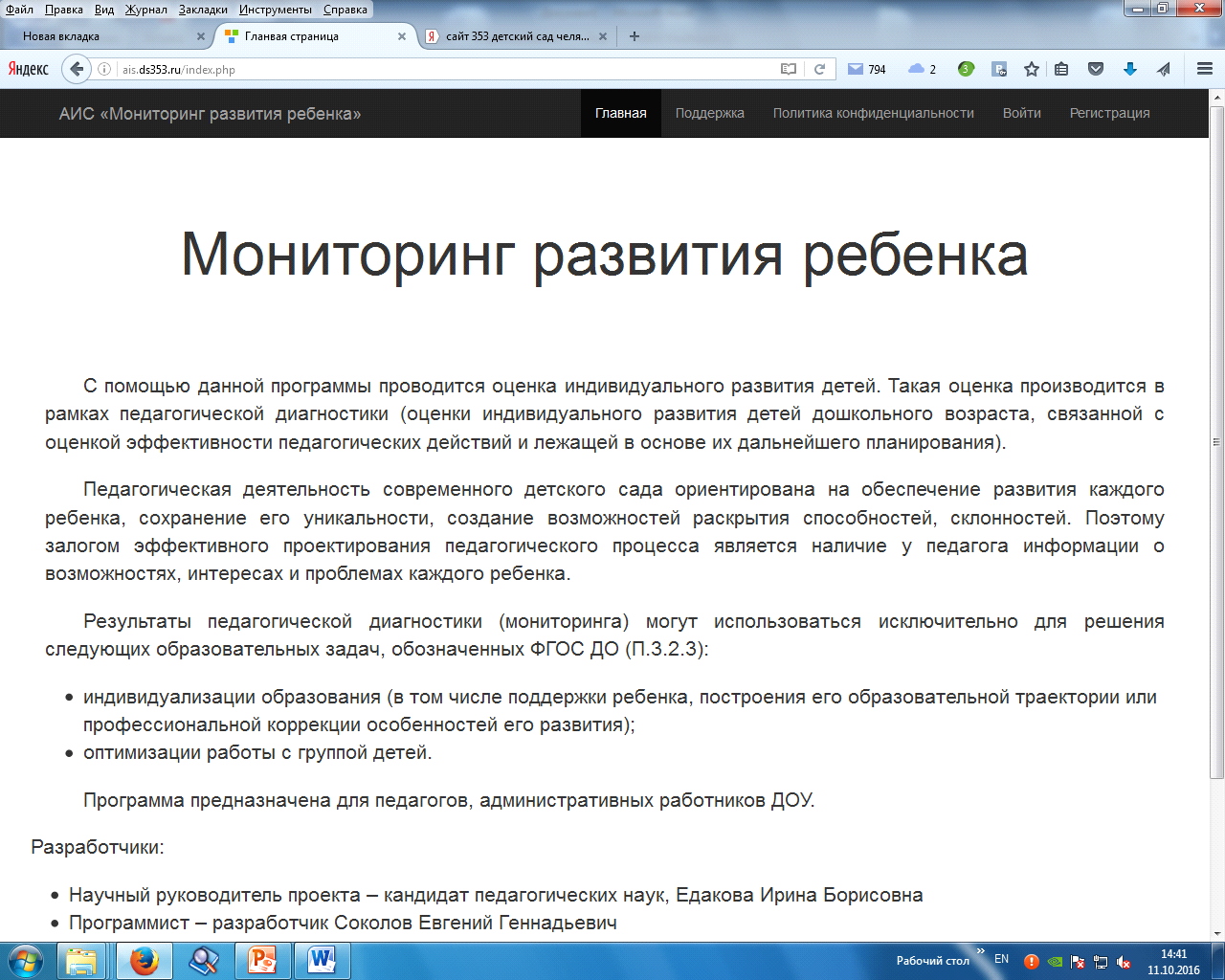 Индивидуальная карта освоения образовательной области 	«Речевое развитие»	Примечание: отметка о развитии(«+»/ «-»)Формы и направления взаимодействия с коллегами, семьями воспитанниковВ соответствии с ФГОС дошкольного образования социальная среда дошкольного образовательного учреждения должна создавать условия для участия родителей в образовательной деятельности, в том числе посредством создания образовательных проектов совместно с семьей на основе выявления потребностей и поддержки образовательных инициатив семьи 30.Формы работы с родителями по реализации образовательной области «Речевое развитие»ЛитератураПриказ МОиН РФ от 17.10.2013г. №1155 «Об утверждении федерального государственного образовательного стандарта дошкольного образования».Проектирование основной общеобразовательной программы ДОУ /авт.-сост.: И.Б.Едакова, И.В. Колосова А.В., Копытова, Г.Н. Кузнецова, М.Л. Семенова, С.Н. Обухова, Т.А. Сваталова, Т.А. Тарасова. – М.: Издательство «Скрипторий 2003», 2012. Ткаченко, Т.А. Схемы для составления дошкольниками описательных и сравнительных рассказов /Т.А. Ткаченко. – М. ГНОМ и Д, 2004.Ушакова, О.С. Методика развития речи детей дошкольного возраста: учеб. пособие /О.С. Ушакова, Е.М. Струнина. – М., 2003.Ушакова, О.С. Программа развития речи детей дошкольного возраста в детском саду /О.С. Ушакова. – М.: ТЦ сфера, 2004.Хоменко, Н.Н. ТРИЗ как Общая теория сильного мышления: авторская страница. //http://www.trizminsk.org/e/prs/kho.htm Хрестоматия по теории и методике развития речи детей дошкольного возраста /сост. М.М. Алексеева, В.И. Яшина. – М.: Академия, 1999.Совместная образовательная деятельность педагогов и детейСовместная образовательная деятельность педагогов и детейСамостоятельная деятельность детейОбразовательная деятельность в семьеНепосредственно образовательная деятельностьОбразовательная деятельность в режимных моментахСамостоятельная деятельность детейОбразовательная деятельность в семьеОсновные формы: игра, занятие, наблюдение, экспериментирование, разговор, решение проблемных ситуаций, проектная деятельность и др.Решение образовательных задач в ходе режимных моментовДеятельность ребенка в разнообразной, гибко меняющейся предметно-развивающей и игровой средеРешение образовательных задач в семьеМесяцНеделя Тема Сентябрь 02.09-06.09 «Здравствуй, детский сад»Сентябрь 09.09-13.09 «Мой город моя страна»Сентябрь 16.09-20.09«Урожай собирай»Сентябрь 23.09-27.09«Волшебница осень»Октябрь 30.09 -04.10«Наши друзья – животные»Октябрь 07.10-11.10«Я – человек»Октябрь 14.10-18.10«Удивительный предметный мир»Октябрь 21.10-25.10«Труд взрослых. Профессии»Ноябрь 28.10-01.11«Наши добрые дела (дружба, помощь, забота)Ноябрь 04.11-08.11«Семья и семейные традиции»Ноябрь 11.11-15.11«Поздняя осень»Ноябрь 18.11-22.11«Зеленые друзья (мир комнатных растений)»Декабрь 25.11-29.11«Здравствуй, зимушка-зима!»Декабрь 02.12-06.12« Наш быт, народное творчество»Декабрь 09.12-13.12 «Город мастеров»Декабрь 16.12-31.12«Новогодние чудеса»Январь 09.01-17.01«Игра, отдыхай! (неделя игры, каникулы)»       «Транспорт»Январь 20.01-24.01«Игра, отдыхай! (неделя игры, каникулы)»       «Транспорт»Январь 27.01-31.01«Дружат в нашей группе девочки и мальчики»Февраль 03.02-07.02«Зимние забавы, зимние виды спорта»Февраль 10.02-14.02«Волшебные слова и поступки ( культура общения, этикет, эмоции)»Февраль 17.02-21.02«Наши мужчины- защитники Отечества»Февраль 25.02-28.02«Будь осторожен (ОБЖ)»Март  02.03-06.03 «О любимых мамах и бабушках»Март 10.03-13.03«Маленькие исследователи»Март 16.03-20.03«Весна шагает по планете»Март 23.03-27.03«Удивительный и волшебный мир книг»Апрель 30.03-03.04«День смеха»Апрель 06.04-10.04« Пернатые соседи и друзья»Апрель 13.04-17.04«Космические просторы»Апрель 20.04-24.04«Волшебница вода»Май 27.04-30.04«На улицах города (ПДД)»Май 06.05-15.05«День победы»Май 18.05-22.05«Путешествие в страну загадок, чудес, открытий, экспериментов»Май 25.05-29.05 «Вот и стали мы на год взрослее» МесяцТема неделиЗадачиСовместная образовательная деятельность педагогов и детейСовместная образовательная деятельность педагогов и детейСамостоятельная деятельность детейОбразовательная деятельность в семьеМесяцТема неделиЗадачиНепосредственно образовательная деятельностьОбразовательная деятельность в режимных моментахСамостоятельная деятельность детейОбразовательная деятельность в семьеМесяцТемаОбразователь-ные задачиСодержание познавательно-исследовательской деятельности1-я половина дня1-я половина дня1-я половина дня2-я половина дня2-я половина дняПознавательная деятельность в ходе режимных моментовПознаватель-ная деятельность в ходе непосред-ственно образовательной деятельностиОрганизация прогулкиПознавательная деятельность в режиме дняОрганизация прогулкиСовместная образовательная деятельность педагогов и детейСовместная образовательная деятельность педагогов и детейСамостоятельная деятельность детейОбразовательная деятельность в семьенепосредственно образовательная деятельностьобразовательная деятельность в режимных моментахСамостоятельная деятельность детейОбразовательная деятельность в семьеЗанятияИгры с предметами и  сюжетными игрушкамиОбучающие  игры  с использованием предметов и игрушекКоммуникативные игры с включением малых фольклорных форм (потешки, прибаутки, пестушки, колыбельные)Чтение,  рассматривание иллюстрацийСценарии активизирующего общенияСовместная продуктивная деятельностьЭкскурсииПроектная деятельностьДидактические игрыНастольно-печатные игрыПродуктивная деятельностьРазучивание стихотворенийРечевые задания и упражненияМоделирование и обыгрывание проблемных ситуацийРабота по-обучению пересказу с опорой на вопросы воспитателя-обучению составлению описательного рассказа об игрушке с опорой на речевые схемы-обучению пересказу по серии сюжетных картинок-обучению пересказу по картине-обучению пересказу литературного произведения(коллективное рассказывание)Показ настольного театра, работа с фланелеграфомРечевое стимулирование (повторение, объяснение, обсуждение, побуждение, напоминание, уточнение)Беседы с опорой на зрительное восприятие и без опоры на негоХороводные игры, пальчиковые игрыТематические досугиФактическая беседа, Мимические, логоритмические, артикуляционные гимнастикиРечевые дидактические игрыНаблюденияЧтениеСлушание, воспроизведение, имитированиеРазучивание скороговорок, чистоговорокИндивидуальная работаОсвоение формул речевого этикетаНаблюдение за объектами живой природы, предметным миромПраздники и развлеченияКоллективный монологИгра-драматизация с использованием разных видов театров (театр на банках, ложках и т.п.)Игры в парах и совместные игры(коллективный монолог)Самостоятельная художественно-речевая деятельность детейСюжетно-ролевые игрыИгра- импровизация по мотивам сказокТеатрализованные игрыДидактические игрыИгры-драматизацииНастольно-печатные игрыСовместнаяпродуктивная и игровая деятельность детейСловотворчествоРечевые игры БеседыПример  коммуникативных кодов Чтение, рассматривание иллюстрацийИгры-драматизации. Совместные семейные проектыРазучивание скороговорок, чистоговорокИспользованиепространстваВлияние пространства на развитие ребенкаМногофункциональное использование  всех помещений ДОУ. Использование спален, раздевалок увеличивают пространство для детейУдаление «познавательных центров» от игровых существенно влияет на результат работы в этих центрахСоздание игрового пространства, мини-кабинетов, экологической лаборатории, логопункта и т.д. создают возможность детям осваивать все пространство ДОУ.Расширяются возможности для освоения образовательного пространства.«Изрезанность» пространства. «Лабиринтное расположение мебели (при этом мебель не должна быть высокой, чтобы визуально не исчезло ощущение простора, света в помещении)Развивается ориентировка в пространствеГибкость, мобильность обстановки во всех помещениях ДОУУ ребенка есть возможность заняться проектированием обстановки Все пространство «разбирается» на части и вместо целостного пространства проектируется множество небольших «центров», в которых относительно полно представлены различные виды деятельности и имеется все необходимое оборудование У ребенка есть возможность целенаправленных, сосредоточенных занятий каким-либо видом деятельности, концентрация внимания, усидчивостьВременная последовательность разных видов жизнедеятельностиРебенок учится планировать свою деятельность более организованно и целесообразно проводить свободное времяОптимальное сочетание в режиме дня регламентированной целенаправленной познавательной деятельности под руководством взрослых, нерегламентированной деятельности при организации взрослым и свободной деятельности (соответственно 20:40:40)  Оптимальное сочетание для поддержания активности ребенка в течение дняВремя для общения по схемам:«я - я»«я - педагог»«я - друг, друзья»«я -  все»Разнообразие общения - разнообразие информации, расширение ориентировки в окружающем миреИспользование предметногоОкруженияВлияниепространства наинтеллектуальноеразвитие ребенкаИспользование многофункциональных, вариативных модулейРазвитие конструктивного мышленияРазнообразное стационарное оборудование сюжетно-ролевых игр (игры всегда развернуты)Ориентировка в окружающей действительностиДидактические игры и пособия по всем разделам программы в доступном местеИнтеллектуальное развитиеШирокое использование в интерьере значков, моделей, символов, схем, планов, загадочных знаков и т.п.Развивается познавательный интерес, пытливость, любознательностьУголокОборудование и примерные наименованияЦелимладший дошкольный возрастмладший дошкольный возрастмладший дошкольный возрастКнижный уголок1.Стеллаж для книг, стол и два стульчика, мягкий диванчик, ширма, отделяющая уголок от зон подвижных игр.2.Книжки по программе, любимые книжки детей, книжки-малышки, книжки-игрушки.3.Альбомы для рассматривания: «Профессии», «Времена года», «Детский сад» и т.д.1.Формирование навыка слушания, умения обращаться с книгой.2.Формирование и расширение представлений об окружающем.средний дошкольный возрастсредний дошкольный возрастсредний дошкольный возрастКнижный уголок1.Стеллаж для книг, стол и два стульчика, мягкий диванчик, ширма, отделяющая уголок от зон подвижных игр.2.Детские книги по программе, любимые книжки детей. 3.Альбомы для рассматривания: «Профессии», «Семья» и др.1.Совершенствование умения обращаться с книгой, расширение представлений об окружающем.№ п/пПрограммное содержание1-3года3-4 года4-5 лет5-6 лет6-7 лет1-3 года1-3 года1-3 года1-3 года1-3 года1-3 года1-3 годаиспользует речь для общения со взрослыми и сверстникамивыражает свои ощущения в словесной формепонимает и правильно использует в речи слова, обозначающие предметы, их свойства, действияправильно согласовывает существительные с местоимениями и глаголамистроит простые предложения из 2–4 словвладеет отчетливым произношением изолированных гласных и большинства согласных (кроме свистящих, шипящих и сонорных) звуковпонимает небольшие рассказы без наглядного сопровожденияс помощью взрослого рассказывает об игрушке (картинке)сопровождает речью игровые и бытовые действияпользуется высотой и силой голоса, передавать вопрос или восклицаниеучаствует в драматизации отрывков знакомых сказокактивно реагирует на содержание знакомых произведенийповторяет за педагогом слова и строки знакомых стиховотвечает на элементарные вопросы по содержанию иллюстрацийпроявляет интерес к рассматриванию иллюстраций в книгах для малышейсопереживает знакомым персонажамв понимании содержания литературного произведения опирается на личный опытесть любимые сказки, стихизнаком с произведениями детских писателей и поэтов Южного Уралавслушивается в звучание словазнаком (в практическом плане) с терминами «слово», «звук»3-4 года3-4 года3-4 года3-4 года3-4 года3-4 года3-4 годаиспользует речь для инициирования общения со взрослыми и сверстникамиотвечает на вопросы, касающиеся ближайшего окруженияактивно использует вербальные и невербальные средства в общении со взрослыми и сверстникамипонимает и правильно использует в речи антонимы, синонимы, обобщающие понятияиспользует в речи простые нераспространенные предложения и предложения с однородными членамивладеет правильным произношением всех звуков родного языка (за исключением некоторых шипящих и сонорных звуков)способен построить небольшой связный рассказ самостоятельно или с помощью педагогапользуется элементарными формулами (вербальными и невербальными) речевого этикетаучаствует в играх драматизациях, выразительно передавая диалоги персонажейС помощью воспитателя пересказывает содержание знакомых сказокэмоционально реагирует на поэтические тексты, выразительно их воспроизводитимпровизирует на основе литературных произведенийпроявляет интерес к слушанию произведений разных жанровадекватно реагирует на содержание произведения, поступки персонажейустанавливает легко осознаваемые причинные связи в сюжетев понимании содержания литературного произведения опирается на личный опытзнаком с произведениями детских писателей и поэтов Южного Уралаимеет представление о том, что слова состоят из звуков, звучат по-разному и сходно, что звуки в слове произносятся в определенной последовательностиправильно понимание значение терминов «слово» и «звук»4-5 лет4-5 лет4-5 лет4-5 лет4-5 лет4-5 лет4-5 летиспользует речь для инициирования общения, регуляции поведенияактивно пользуется речью в игровом взаимодействии со сверстникамипонимает и правильно использует в речи антонимы, синонимы, обобщающие понятия, лексику, обозначающую эмоциональные состоянияиспользует в речи сложносочиненные и сложноподчиненные предложения, элементарные способы словообразованиявладеет правильным произношением всех звуков родного языка (за исключением некоторых шипящих и сонорных звуков)способен построить небольшой связный рассказ самостоятельно или с помощью педагогапользуется разнообразными формулами речевого этикетаспособен осмысленно работать над собственным звукопроизношением и выразительностью речиспособен с помощью педагога пересказать содержание знакомых сказок, рассказовэмоционально реагирует на поэтические тексты, выразительно их воспроизводитспособен импровизировать на основе литературных произведенийпроявляет интерес к слушанию произведений разных жанров и рассматриванию иллюстрированных изданий детских книгосмысленно воспринимает содержание произведений, адекватно реагировать на события, которых не было в собственном опытеустанавливает причинные связи в сюжете, правильно оценивает поступки персонажейзнаком с произведениями детских писателей и поэтов Южного Ураларазличает на слух твердые и мягкие согласные (без выделения терминов)умеет изолированно произносить первый звук в слове, называть слова с заданным звуком5-6 лет5-6 лет5-6 лет5-6 лет5-6 лет5-6 лет5-6 летсвободно пользуется речью для выражения своих знаний, эмоций, чувствв игровом взаимодействии использует разнообразные ролевые высказыванияиспользует разнообразную лексику в точном соответствии со смысломиспользует сложные предложения разных видов, разнообразные способы словообразованияправильно произносит все звуки определяет место звука в словесоставляет по образцу рассказы по сюжетной картинесоставляет по образцу рассказы о набору картиноксоставляет по образцу рассказы из личного опытапоследовательно, без существенных пропусков пересказывает небольшие литературные произведениядифференцированно использует разнообразные формулы речевого этикетааргументировано и доброжелательно оценивает высказывание сверстникаэмоционально воспроизводит поэтические произведения, читает стихи по ролямпод контролем взрослого пересказывает знакомые произведения, участвует в их драматизацииэмоционально реагирует на поэтические и прозаические художественные произведенияназывает любимого детского писателя, любимые сказки и рассказыспособен осмысленно воспринимать мотивы поступков, переживания персонажейзнаком с произведениями различной тематики, спецификой произведений разных жанровзнаком с произведениями детских писателей и поэтов Южного Уралаумеет проводить звуковой анализ слов различной звуковой структурыумеет качественно характеризовать выделяемые звуки (гласные, твердый согласный, мягкий согласный, ударный гласный, безударный гласный звук)правильно употребляет соответствующие термины6-7 лет6-7 лет6-7 лет6-7 лет6-7 лет6-7 лет6-7 летучаствует в коллективной беседе (самостоятельно формулирует и задет вопросы, аргументировано отвечает на вопросы)свободно пользуется речью для установления контакта, поддержания и завершения разговораиспользует слова разных частей речи в точном соответствии с их значениемактивно пользуется эмоционально-оценочной лексикой и выразительными средствами языкаиспользует разнообразные способы словообразования, сложные предложения разных видов, разные языковые средства для соединения частей предложенияправильно произносит все звуки родного языка, отчетливо произносит слова и словосочетания самостоятельно пересказывает и драматизирует небольшие литературные произведениясоставляет по плану и образцу описательные и сюжетные рассказыназывает в последовательности слова в предложении, звуки и слоги в словах, различает понятия «звук», «слог», «слово», «предложение»дифференцированно использует разнообразные формулы речевого этикета в общении со взрослыми и сверстникамипользуется естественной интонацией разговорной речисоблюдает элементарные нормы словопроизношения, постановки словесного ударенияумеет прочитать стихотворение, используя разнообразные средства выразительностисамостоятельно пересказывает знакомые произведения, участвует в их драматизацииназывает любимые сказки и рассказыназывает авторов и иллюстраторов детских книг (2–4)эмоционально реагирует на поэтические и прозаические художественные произведенияможет импровизировать на основе литературных произведенийспособен осознавать события, которых не было в личном опыте, улавливать подтекстспособен воспринимать текст в единстве содержания и формыумеет различать жанры литературных произведений, выделяя их характерные особенностизнаком с произведениями детских писателей и поэтов Южного Уралавоспринимает слово и предложение как самостоятельные единицы речи, правильно использует в своей речиумеет делить предложения на слова и составлять из слов (2-4)умеет членить слова на слоги (2-4) и составлять из слоговумеет проводить звуковой анализ слов;понимает смыслоразличительную роль фонемы№ п/пОрганизационная формаЦельТемы (примерные):Педагогические беседыОбмен мнениями о развитии ребенка, обсуждение характера, степени и возможных причин проблем, с которыми сталкиваются родители и педагоги в процессе его воспитания и обученияОсобенности развития речи детей дошкольного возрастаКак научить ребенка общатьсяПрактикумыВыработка у родителей педагогических умений по воспитанию детей, эффективному расширению возникающих педагогических ситуаций, тренировка педагогического мышленияУчимся правильно произносить все звукиВместе придумываем сказкиДни открытых дверейОзнакомление родителей с содержанием, организационными формами и методами речевого развития детейРазвиваем речь детейИграем в речевые игрыТематические консультацииСоздание условий, способствующих преодолению трудностей во взаимодействии педагогов и родителей по вопросам речевого развития детей в условиях семьиРазговариваем правильноПоиграем в сказку«Обучение правилам дорожного движения в семье» «Безопасность дошкольника дома и в детском саду» «Безопасность детей летом» « Безопасность детей в осеннее-зимний период»        «Здоровьезберегающие технологии»Родительские собранияВзаимное общение педагогов и родителей по актуальным проблемам речевого развития детей, расширение педагогического кругозора родителейТехнологии развития речи детейИсправляем речевые ошибки правильно«Безопасность детей в наших руках»  «Внедрение ФГОС в ДОУ»             Родительские чтенияОзнакомление родителей с особенностями возрастного и психологического развития детей, рациональными методами и приемами речевого развития детейРазвиваем речь детейЕсли ребенок плохо говоритМастер-классыОвладение практическими навыками совместной партнерской деятельности взрослого и ребенкаРазвивающее общение с ребенкомУчимся говорить правильноПроектная деятельностьВовлечение родителей в совместную речевую деятельностьПридумаем загадку вместеДавай придумаем сказкупроект       «Русская береза»КонференцииПедагогическое просвещение, обмен опытом семейного воспитания. Привлечение родителей к активному осмыслению проблем речевого развития детей в семье на основе учета их индивидуальных потребностейРазвиваем речь детей в детском саду и домаГоворим красиво